Грамота за 2 место по программе «Предварительный приз – юноши» в соревнованиях по выездке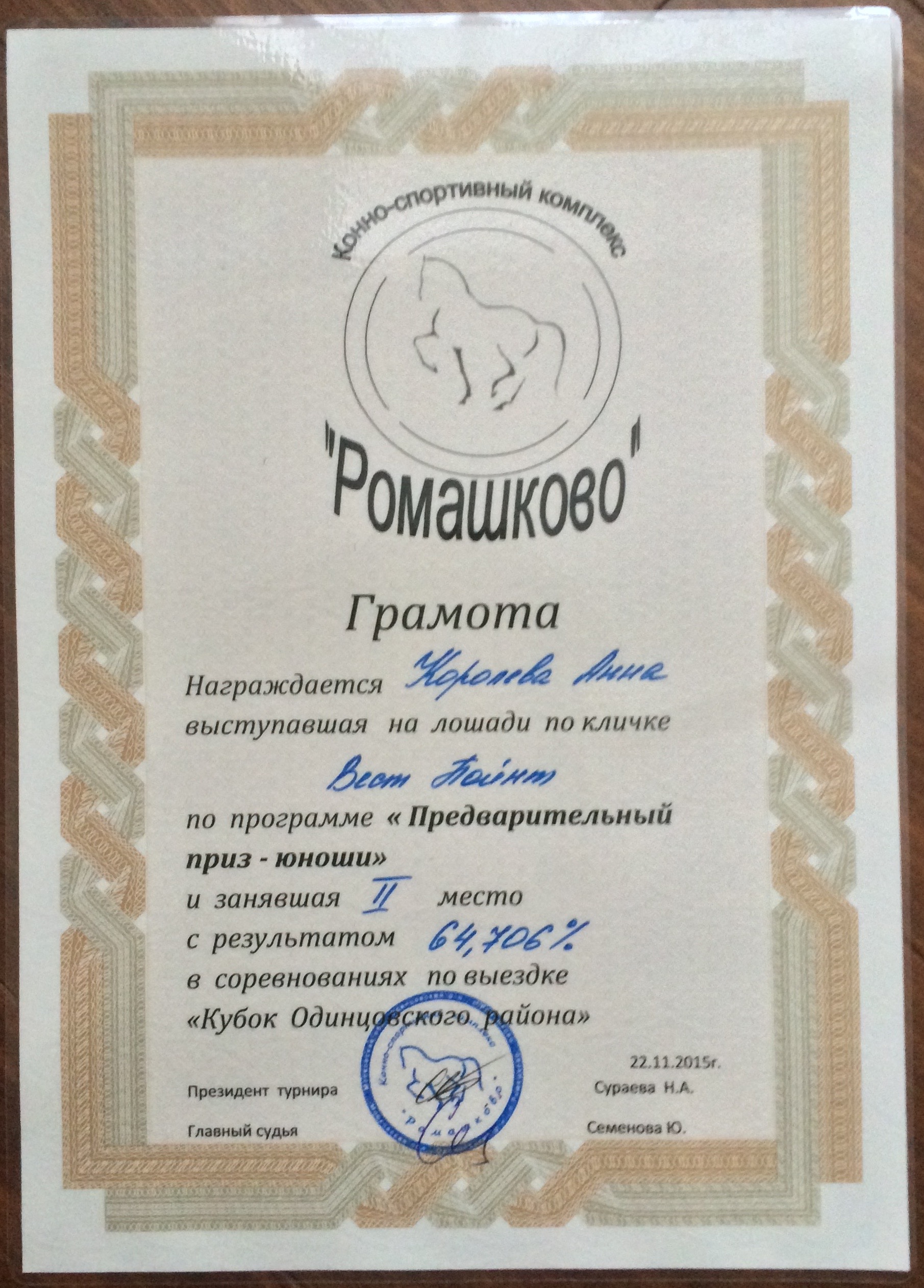 